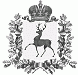 АДМИНИСТРАЦИЯ ШАРАНГСКОГО МУНИЦИПАЛЬНОГО РАЙОНАНИЖЕГОРОДСКОЙ ОБЛАСТИПОСТАНОВЛЕНИЕот 30.11.2020	N 482Об утверждении муниципальной программы «Обеспечение защиты прав потребителей в Шарангском муниципальном районе Нижегородской области на 2021-2023 годы»В целях повышения эффективности защиты прав потребителей на территории Шарангского муниципального района и в соответствии со ст. 44 Закона Российской Федерации от 7 февраля 1992 г. N 2300-1 «О защите прав потребителей», администрация Шарангского муниципального района п о с т а н о в л я е т: 1. Утвердить муниципальную программу «Обеспечение защиты прав потребителей в Шарангском муниципальном районе Нижегородской области на 2021-2023 годы», согласно приложению к настоящему постановлению.2. Разместить настоящее постановление на официальном сайте администрации Шарангского муниципального района Нижегородской области в информационно – телекоммуникационной сети «Интернет». 3. Настоящее постановление вступает в силу с 1 января 2021 года.4. Контроль за исполнением настоящего постановления возложить на заместителя главы администрации, заведующую отделом экономики и имущественных отношений Т.В. Новоселову.Глава местного самоуправления	Д.О.ОжигановУтвержденапостановлением администрацииШарангского муниципального районаот 30.11.2020 г. № 482Муниципальная программа«Обеспечение защиты прав потребителей в Шарангском муниципальном районе Нижегородской области на 2021-2023 годы» 1. Паспорт государственной программы ПАСПОРТмуниципальной программы"Обеспечение защиты прав потребителей в Шарангском муниципальном районе Нижегородской области на 2021-2023 годы"2. Текстовая часть государственной программы2.1. Характеристика текущего состоянияМуниципальная программа "Обеспечение защиты прав потребителей в Шарангском муниципальном районе на 2021-2023 годы" (далее - муниципальная программа) направлена на повышение качества жизни населения, путем реализации гражданами потребителями своих потребительских прав, рационального использования полученных доходов для приобретения качественных товаров, работ и услуг.Программа представляет комплекс мер, направленных на создание условий для эффективной защиты прав потребителей в Шарангском муниципальном районе, снижение социальной напряженности на потребительском рынке товаров и услуг.Сфера потребительского рынка в Шарангском муниципальном районе достаточно развита, и насчитывает по состоянию на начало 2020 года 93 объекта, обеспеченность населения площадью стационарных торговых объектов (в кв. метрах на 1000 человек) составляет 570,88 кв. метров (при нормативе 487 кв. метров).Потребительский рынок не может обеспечить гражданам потребителям равные возможности удовлетворения своих потребностей наравне с другими участниками рынка.Маркетинговые стратегии федеральных торговых сетей, развитие интернет торговли, развитие платных услуг, жилищно-коммунальная реформа, не всегда положительно сказываются на потребительских отношениях граждан. Как показывает практика, не все организации и индивидуальные предприниматели ведут добросовестную предпринимательскую деятельность по отношению к гражданам. Изменения в законодательстве, направленные на ограничение контроля за хозяйствующими субъектами на потребительском рынке, привело к сокращению количества проверок и явилось дополнительным фактором для возникновения имущественных рисков потребителей в результате приобретения некачественных товаров и получения некачественных услуг.На территории Шарангского муниципального района мероприятия по обеспечению защиты прав и интересов потребителей осуществляется в соответствии с действующим законодательством Российской Федерации по защите прав потребителей.Федеральный государственный надзор в области защиты прав потребителей осуществляется Управлением Федеральной службы по надзору в сфере защиты прав по Нижегородской области.Администрация Шарангского муниципального района в пределах своей компетенции обеспечивает оперативную защиту интересов граждан: осуществляются мероприятия по информационному обеспечению потребителей, в том числе консультирование населения по вопросам защиты прав потребителей, размещение информационных материалов в средствах массовой информации, проводится просветительская работа с представителями бизнеса.Одним из важных приоритетов в определении направлений деятельности по предупреждению нарушений на потребительском рынке является работа с обращениями граждан, которая позволяет выявить на потребительском рынке направления с высоким уровнем нарушения законодательства о защите прав потребителей. Структура обращений граждан, входящих в систему защиты прав потребителей на территории Шарангского муниципального района, крайне разнообразна и отражает состояние потребительского рынка.Динамика поступающих обращений свидетельствует об увеличении потребности граждан в защите их прав. С 2016 года по настоящее время количество таких обращений граждан, поступивших в администрацию Шарангского муниципального района увеличилось на 14,2% (в 2016 году – 19, в 2019 году -27).Следует отметить, что большая часть консультаций в сфере защиты прав потребителей оказывается по телефону, а именно 71% - в 2016 году, 66% - в 2019 году. При этом на личном приёме в 2019 году было принято 14 человек, что на 5 человек больше чем в 2016 году.Динамика обращений граждан по вопросам защиты прав потребителей поступивших в Администрацию Шарангского муниципального районаВ структуре обращений по вопросам защиты прав потребителей первое место занимают обращения с жалобами на бытовую технику и электронику, второе место – на обувь, третье место - на услуги по изготовлению мебели.За 2019 год по сравнению с аналогичным периодом 2016 годом снизилось количество обращений с жалобами на услуги по изготовлению мебели, возросло - на некачественную обувь и бытовую технику, электронику.Количество обращений граждан, поступивших за девять месяцев 2020 года, распределились следующим образом. Большая часть обращений в отношении бытовой техники, электроники, при этом сократились нарушения прав потребителей в сегменте продажи обуви на 30%. Следует отметить рост числа обращений в отношении мебели на 34%.Основные причины обращений граждан с жалобами на непродовольственные товары:ненадлежащее качество товаров;безосновательный отказ продавцов в выполнении гарантийных обязательств в отношении некачественных товаров, отказ в проведении проверки качества, экспертизы товаров;нарушение сроков доставки предварительного оплаченного товара;отказ продавца предоставить на период ремонта некачественного товара товар обладающий аналогичными потребительскими свойствами;нарушение правил дистанционной продажи товаров: несоблюдение сроков доставки товара, доставка товаров с иными потребительскими свойствами, увеличение стоимости товара в одностороннем порядке продавцом.Самые распространенные нарушения в продовольственной торговле это несоответствие цены указанной на ценнике.Основным направлением в работе по защите прав потребителей является профилактика, предупреждение и пресечение нарушений в сфере продажи товаров и услуг и их устранение в добровольном порядке. При этом используются такие методы и формы как, информационная и просветительская работа с привлечением средств массовой информации, консультирование и оказание практической помощи в разрешении конфликтных ситуаций не только потребителям, но и предпринимателям. Сложившаяся на территории Шарангского муниципального района ситуация с защитой прав потребителей определяет необходимость перехода на новый уровень защиты прав потребителей, направленный на консолидацию усилий федеральных органов, органов местного самоуправления и общественных организаций потребителей. Приоритетным направлением программы является проведение активной разъяснительной работы с населением, которая позволит повысить уровень потребительской грамотности и обеспечить реализацию системы самозащиты потребителями своих прав. В целях снижения правонарушений на потребительском рынке и разрешения претензий потребителей в досудебном порядке эффективной является деятельность, направленная на обучение представителей хозяйствующих субъектов. В результате реализации мероприятий программы к 2023 году количество консультаций в сфере защиты прав потребителей составит 40 ед., уровень правовой и финансовой грамотности населения в сфере защиты прав потребителей возрастёт до 60%. Реализация мероприятий программы позволит повысить социальную защищенность граждан, обеспечить сбалансированную защиту интересов потребителей, а также соблюдение их конституционных прав и свобод. 2.2. Цели, задачи муниципальной программыЦель муниципальной программы - развитие системы защиты прав потребителей в Шарангском муниципальном районе, направленной на минимизацию рисков нарушения законных прав и интересов потребителей и обеспечение необходимых условий для их эффективной защиты.Основные задачи муниципальной программы:1)повышение уровня правовой грамотности и формирование у населения навыков рационального потребительского поведения;2)повышение доступности правовой помощи для потребителей; 3)создание эффективной системы оперативного обмена информацией в сфере защиты прав потребителей;4)повышение уровня социальной ответственности и правовой грамотности хозяйствующих субъектов, работающих на потребительском рынке;5)систематическая оценка состояния потребительского рынка; 6) обеспечение защиты прав потребителей.В конечном итоге успешная реализация мероприятий муниципальной программы позволит:1) повысить уровень доступности информации о правах потребителя и механизмах их защиты, установленных законодательством Российской Федерации;2) повысить правовую грамотность населения за счет увеличения доли мероприятий информационно-просветительского характера, направленных на просвещение и информирование потребителей;3) уменьшить количество нарушений законодательства в сфере потребительского рынка, обеспечить повышение уровня защищенности потребителей от действий недобросовестных продавцов, производителей товаров, исполнителей услуг (работ) посредством комплекса мер, направленных на предупреждение нарушений прав потребителей;4) увеличить количество фактов добровольного удовлетворения законных требований потребителей продавцами (исполнителями).2.3. Сроки и этапы реализации муниципальной программы Программа реализуется в один этап.Сроки реализации муниципальной программы 2021-2023 годы. 2.4. Перечень основных мероприятий муниципальной программы1) Укрепление системы защиты прав потребителейВ рамках данных мероприятий предусматривается развитие системы защиты прав потребителей. Оперативный обмен информацией между органами и организациями, входящими в систему защиты прав потребителей на территории Шарангского муниципального района, а также обеспечение доступности получения правовой помощи в сфере защиты прав потребителей всеми категориями граждан.2) информационное обеспечение потребителей. Просвещение и популяризация вопросов защиты прав потребителейВ рамках данных мероприятий предусматривается проведение работ по обеспечению формирования у граждан, проживающих на территории Шарангского муниципального района, навыков рационального потребительского поведения, а также создание равных возможностей, свободного и бесплатного доступа всех категорий граждан к информационным ресурсам, направленных на защиту прав потребителей.3) Профилактика правонарушений в сфере защиты прав потребителейДля достижения положительного эффекта запланированы мероприятия не только с потребителями, но и хозяйствующими субъектами, работающими на потребительском рынке товаров, работ и услуг, в том числе посредством распространения информационно-методических материалов, проведения обучающих мероприятий в сфере защиты прав потребителей, а также мероприятий, направленных на стимулирование предоставления безопасных товаров, работ и услуг.4) Мониторинг состояния потребительского рынка и системы защиты прав потребителейМероприятия направлены на оценку ситуации на потребительском рынке товаров, работ и услуг, состояние системы защиты прав потребителей, включая оценку доступности услуг данной системы для населения и эффективности ее работы.Информация об основных мероприятиях Программы представлена в таблице 1.Таблица 1. Перечень основных мероприятиймуниципальной программы2.5. Индикаторы достижения цели и непосредственные результаты реализации муниципальной программыИндикаторы достижения цели и непосредственные результаты реализации Программы представлены в таблице 2.Таблица 2. Сведения об индикаторах и непосредственных результатах2.6. Меры правового регулированияПринятие новых нормативных правовых актов для реализации Программы не планируется.2.7. Участие в реализации муниципальной программы муниципальных унитарных предприятий, хозяйственных обществ с участием Шарангского муниципального района Нижегородской области, общественных, научных и иных организаций, а также внебюджетных фондовУчастие в реализации муниципальной программы муниципальных унитарных предприятий, хозяйственных обществ с участием Шарангского муниципального района Нижегородской области, общественных, научных и иных организаций, а также внебюджетных фондов не предусмотрено.2.8. Обоснование объема финансовых ресурсовФинансирование мероприятий муниципальной программы не предусмотрено. 2.9. Анализ рисков реализации муниципальной программыПравовые риски связаны с изменением федерального и регионального законодательства. Это может привести к существенному увеличению планируемых сроков или изменению условий реализации мероприятий муниципальной программы.Для минимизации воздействия данной группы рисков планируется проводить мониторинг планируемых изменений федеральном и региональном законодательстве.Административные риски связаны с неэффективным управлением реализацией муниципальной программы, что может повлечь за собой потерю управляемости, нарушение ее цели и задач, не достижение плановых значений показателей.Основными условиями минимизации административных рисков являются:- формирование эффективной системы управления реализацией муниципальной программы;- регулярный мониторинг реализации и своевременная корректировка мероприятий муниципальной программы.3. Подпрограммы муниципальной программы Принятие подпрограмм в рамках муниципальной программы не предусмотрено.Заказчик-координатор муниципальной программыЗаказчик-координатор муниципальной программыАдминистрация Шарангского муниципального района Нижегородской области (Отдел экономики и имущественных отношений)Администрация Шарангского муниципального района Нижегородской области (Отдел экономики и имущественных отношений)Администрация Шарангского муниципального района Нижегородской области (Отдел экономики и имущественных отношений)Администрация Шарангского муниципального района Нижегородской области (Отдел экономики и имущественных отношений)Администрация Шарангского муниципального района Нижегородской области (Отдел экономики и имущественных отношений)Администрация Шарангского муниципального района Нижегородской области (Отдел экономики и имущественных отношений)Администрация Шарангского муниципального района Нижегородской области (Отдел экономики и имущественных отношений)Администрация Шарангского муниципального района Нижегородской области (Отдел экономики и имущественных отношений)Соисполнители муниципальной программыСоисполнители муниципальной программыотсутствуютотсутствуютотсутствуютотсутствуютотсутствуютотсутствуютотсутствуютотсутствуютПодпрограммы муниципальной программыПодпрограммы муниципальной программыотсутствуютотсутствуютотсутствуютотсутствуютотсутствуютотсутствуютотсутствуютотсутствуютЦели муниципальной программыЦели муниципальной программыРазвитие системы защиты прав потребителей в Шарангском муниципальном районе Нижегородской области, направленной на минимизацию рисков нарушения законных прав и интересов потребителей и обеспечение необходимых условий для их эффективной защитыРазвитие системы защиты прав потребителей в Шарангском муниципальном районе Нижегородской области, направленной на минимизацию рисков нарушения законных прав и интересов потребителей и обеспечение необходимых условий для их эффективной защитыРазвитие системы защиты прав потребителей в Шарангском муниципальном районе Нижегородской области, направленной на минимизацию рисков нарушения законных прав и интересов потребителей и обеспечение необходимых условий для их эффективной защитыРазвитие системы защиты прав потребителей в Шарангском муниципальном районе Нижегородской области, направленной на минимизацию рисков нарушения законных прав и интересов потребителей и обеспечение необходимых условий для их эффективной защитыРазвитие системы защиты прав потребителей в Шарангском муниципальном районе Нижегородской области, направленной на минимизацию рисков нарушения законных прав и интересов потребителей и обеспечение необходимых условий для их эффективной защитыРазвитие системы защиты прав потребителей в Шарангском муниципальном районе Нижегородской области, направленной на минимизацию рисков нарушения законных прав и интересов потребителей и обеспечение необходимых условий для их эффективной защитыРазвитие системы защиты прав потребителей в Шарангском муниципальном районе Нижегородской области, направленной на минимизацию рисков нарушения законных прав и интересов потребителей и обеспечение необходимых условий для их эффективной защитыРазвитие системы защиты прав потребителей в Шарангском муниципальном районе Нижегородской области, направленной на минимизацию рисков нарушения законных прав и интересов потребителей и обеспечение необходимых условий для их эффективной защитыЗадачи муниципальной программыЗадачи муниципальной программы1)повышение уровня правовой грамотности и формирование у населения навыков рационального потребительского поведения;2)повышение доступности правовой помощи для потребителей;3)создание эффективной системы оперативного обмена информацией в сфере защиты прав потребителей;4)повышение уровня социальной ответственности и правовой грамотности хозяйствующих субъектов, работающих на потребительском рынке;5)систематическая оценка состояния потребительского рынка;6)обеспечение защиты прав потребителей1)повышение уровня правовой грамотности и формирование у населения навыков рационального потребительского поведения;2)повышение доступности правовой помощи для потребителей;3)создание эффективной системы оперативного обмена информацией в сфере защиты прав потребителей;4)повышение уровня социальной ответственности и правовой грамотности хозяйствующих субъектов, работающих на потребительском рынке;5)систематическая оценка состояния потребительского рынка;6)обеспечение защиты прав потребителей1)повышение уровня правовой грамотности и формирование у населения навыков рационального потребительского поведения;2)повышение доступности правовой помощи для потребителей;3)создание эффективной системы оперативного обмена информацией в сфере защиты прав потребителей;4)повышение уровня социальной ответственности и правовой грамотности хозяйствующих субъектов, работающих на потребительском рынке;5)систематическая оценка состояния потребительского рынка;6)обеспечение защиты прав потребителей1)повышение уровня правовой грамотности и формирование у населения навыков рационального потребительского поведения;2)повышение доступности правовой помощи для потребителей;3)создание эффективной системы оперативного обмена информацией в сфере защиты прав потребителей;4)повышение уровня социальной ответственности и правовой грамотности хозяйствующих субъектов, работающих на потребительском рынке;5)систематическая оценка состояния потребительского рынка;6)обеспечение защиты прав потребителей1)повышение уровня правовой грамотности и формирование у населения навыков рационального потребительского поведения;2)повышение доступности правовой помощи для потребителей;3)создание эффективной системы оперативного обмена информацией в сфере защиты прав потребителей;4)повышение уровня социальной ответственности и правовой грамотности хозяйствующих субъектов, работающих на потребительском рынке;5)систематическая оценка состояния потребительского рынка;6)обеспечение защиты прав потребителей1)повышение уровня правовой грамотности и формирование у населения навыков рационального потребительского поведения;2)повышение доступности правовой помощи для потребителей;3)создание эффективной системы оперативного обмена информацией в сфере защиты прав потребителей;4)повышение уровня социальной ответственности и правовой грамотности хозяйствующих субъектов, работающих на потребительском рынке;5)систематическая оценка состояния потребительского рынка;6)обеспечение защиты прав потребителей1)повышение уровня правовой грамотности и формирование у населения навыков рационального потребительского поведения;2)повышение доступности правовой помощи для потребителей;3)создание эффективной системы оперативного обмена информацией в сфере защиты прав потребителей;4)повышение уровня социальной ответственности и правовой грамотности хозяйствующих субъектов, работающих на потребительском рынке;5)систематическая оценка состояния потребительского рынка;6)обеспечение защиты прав потребителей1)повышение уровня правовой грамотности и формирование у населения навыков рационального потребительского поведения;2)повышение доступности правовой помощи для потребителей;3)создание эффективной системы оперативного обмена информацией в сфере защиты прав потребителей;4)повышение уровня социальной ответственности и правовой грамотности хозяйствующих субъектов, работающих на потребительском рынке;5)систематическая оценка состояния потребительского рынка;6)обеспечение защиты прав потребителейЭтапы и сроки реализации муниципальной программыЭтапы и сроки реализации муниципальной программыМуниципальная программа реализуется в один этап2021-2023 годыМуниципальная программа реализуется в один этап2021-2023 годыМуниципальная программа реализуется в один этап2021-2023 годыМуниципальная программа реализуется в один этап2021-2023 годыМуниципальная программа реализуется в один этап2021-2023 годыМуниципальная программа реализуется в один этап2021-2023 годыМуниципальная программа реализуется в один этап2021-2023 годыМуниципальная программа реализуется в один этап2021-2023 годыОбъемы финансирования муниципальной программы за счет всех источниковОбъемы финансирования муниципальной программы за счет всех источниковФинансирование муниципальной программы не предусмотреноФинансирование муниципальной программы не предусмотреноФинансирование муниципальной программы не предусмотреноФинансирование муниципальной программы не предусмотреноФинансирование муниципальной программы не предусмотреноФинансирование муниципальной программы не предусмотреноФинансирование муниципальной программы не предусмотреноФинансирование муниципальной программы не предусмотреноНаименованиепрограммыИсточники финансированияРасходы (тыс. руб) по годамРасходы (тыс. руб) по годамРасходы (тыс. руб) по годамРасходы (тыс. руб) по годамРасходы (тыс. руб) по годамВсегоНаименованиепрограммыИсточники финансирования20212022202220232023Всего по муниципальной программеВсего0,00,00,00,00,00,0Всего по муниципальной программеФедеральный бюджет0,00,00,00,00,00,0Всего по муниципальной программеОбластной бюджет0,00,00,00,00,00,0Всего по муниципальной программеРайонный бюджет0,00,00,00,00,00,0Всего по муниципальной программеПрочие источники0,00,00,00,00,00,0Индикаторы достижения целиИндикаторы достижения целиИндикаторы достижения целиИндикаторы достижения целиИндикаторы достижения целиИндикаторы достижения целиИндикаторы достижения целиИндикаторы достижения целиИндикаторы достижения целиИндикаторы достижения цели№ п/пНаименование индикатора/непосредственного результатаНаименование индикатора/непосредственного результатаНаименование индикатора/непосредственного результатаНаименование индикатора/непосредственного результатаНаименование индикатора/непосредственного результатаЕд. изм.Ед. изм.2023год2023год1Количество консультаций в сфере защиты прав потребителей на 1 тыс. человекКоличество консультаций в сфере защиты прав потребителей на 1 тыс. человекКоличество консультаций в сфере защиты прав потребителей на 1 тыс. человекКоличество консультаций в сфере защиты прав потребителей на 1 тыс. человекКоличество консультаций в сфере защиты прав потребителей на 1 тыс. человекед.ед.2,02,02Количество публикаций и сообщений в средствах массовой информации, направленных на повышение потребительской грамотности, в том числе в сети Интернет и на платформе в социальных сетяхКоличество публикаций и сообщений в средствах массовой информации, направленных на повышение потребительской грамотности, в том числе в сети Интернет и на платформе в социальных сетяхКоличество публикаций и сообщений в средствах массовой информации, направленных на повышение потребительской грамотности, в том числе в сети Интернет и на платформе в социальных сетяхКоличество публикаций и сообщений в средствах массовой информации, направленных на повышение потребительской грамотности, в том числе в сети Интернет и на платформе в социальных сетяхКоличество публикаций и сообщений в средствах массовой информации, направленных на повышение потребительской грамотности, в том числе в сети Интернет и на платформе в социальных сетяхед.ед.443Количество распространенных печатных информационных материалов (буклетов, памяток, брошюр, плакатов и др.), направленных на повышение потребительской грамотностиКоличество распространенных печатных информационных материалов (буклетов, памяток, брошюр, плакатов и др.), направленных на повышение потребительской грамотностиКоличество распространенных печатных информационных материалов (буклетов, памяток, брошюр, плакатов и др.), направленных на повышение потребительской грамотностиКоличество распространенных печатных информационных материалов (буклетов, памяток, брошюр, плакатов и др.), направленных на повышение потребительской грамотностиКоличество распространенных печатных информационных материалов (буклетов, памяток, брошюр, плакатов и др.), направленных на повышение потребительской грамотностиед.ед.30304Уровень правовой и финансовой грамотности населения в сфере защиты прав потребителей (по результатам опросов потребителей)Уровень правовой и финансовой грамотности населения в сфере защиты прав потребителей (по результатам опросов потребителей)Уровень правовой и финансовой грамотности населения в сфере защиты прав потребителей (по результатам опросов потребителей)Уровень правовой и финансовой грамотности населения в сфере защиты прав потребителей (по результатам опросов потребителей)Уровень правовой и финансовой грамотности населения в сфере защиты прав потребителей (по результатам опросов потребителей)%%6060 Показатели непосредственных результатов Показатели непосредственных результатов Показатели непосредственных результатов Показатели непосредственных результатов Показатели непосредственных результатов Показатели непосредственных результатов Показатели непосредственных результатов Показатели непосредственных результатов Показатели непосредственных результатов Показатели непосредственных результатов1Количество бесплатных консультаций в сфере защиты прав потребителейКоличество бесплатных консультаций в сфере защиты прав потребителейКоличество бесплатных консультаций в сфере защиты прав потребителейКоличество бесплатных консультаций в сфере защиты прав потребителейКоличество бесплатных консультаций в сфере защиты прав потребителейед.ед.40402Количество публикаций и сообщений в средствах массовой информации, направленных на повышение потребительской грамотности, в том числе в информационно - коммуникационной сети "Интернет" и на платформе в социальных сетяхКоличество публикаций и сообщений в средствах массовой информации, направленных на повышение потребительской грамотности, в том числе в информационно - коммуникационной сети "Интернет" и на платформе в социальных сетяхКоличество публикаций и сообщений в средствах массовой информации, направленных на повышение потребительской грамотности, в том числе в информационно - коммуникационной сети "Интернет" и на платформе в социальных сетяхКоличество публикаций и сообщений в средствах массовой информации, направленных на повышение потребительской грамотности, в том числе в информационно - коммуникационной сети "Интернет" и на платформе в социальных сетяхКоличество публикаций и сообщений в средствах массовой информации, направленных на повышение потребительской грамотности, в том числе в информационно - коммуникационной сети "Интернет" и на платформе в социальных сетяхед.ед.443Количество распространенных печатных информационных материалов для потребителейКоличество распространенных печатных информационных материалов для потребителейКоличество распространенных печатных информационных материалов для потребителейКоличество распространенных печатных информационных материалов для потребителейКоличество распространенных печатных информационных материалов для потребителейед.ед.30304Количество распространенных, в т.ч. по e-mail, информационных материалов для хозяйствующих субъектовКоличество распространенных, в т.ч. по e-mail, информационных материалов для хозяйствующих субъектовКоличество распространенных, в т.ч. по e-mail, информационных материалов для хозяйствующих субъектовКоличество распространенных, в т.ч. по e-mail, информационных материалов для хозяйствующих субъектовКоличество распространенных, в т.ч. по e-mail, информационных материалов для хозяйствующих субъектовед.ед.50505Количество телепередачКоличество телепередачКоличество телепередачКоличество телепередачКоличество телепередачед.ед.116Количество открытых горячих линий по вопросам защиты прав потребителейКоличество открытых горячих линий по вопросам защиты прав потребителейКоличество открытых горячих линий по вопросам защиты прав потребителейКоличество открытых горячих линий по вопросам защиты прав потребителейКоличество открытых горячих линий по вопросам защиты прав потребителейед.ед.117Количество семинаров для хозяйствующих субъектовКоличество семинаров для хозяйствующих субъектовКоличество семинаров для хозяйствующих субъектовКоличество семинаров для хозяйствующих субъектовКоличество семинаров для хозяйствующих субъектовед.ед.228Количество опрошенных потребителейКоличество опрошенных потребителейКоличество опрошенных потребителейКоличество опрошенных потребителейКоличество опрошенных потребителейед.ед.50509Количество мероприятий для учащихсяКоличество мероприятий для учащихсяКоличество мероприятий для учащихсяКоличество мероприятий для учащихсяКоличество мероприятий для учащихсяед.ед.22Тематика обращений2016201620192019Тематика обращенийвсего%Всего%Всего обращений на нарушение прав потребителей1927из них:розничная торговля1684,212696,30в том числе:бытовая техника, электроника947,371348,15обувь631,58829,63прочие15,26518,52услуги315,7913,70в том числе:услуги по изготовлению мебели210,5313,70жилищно-коммунальные услуги15,2600№п.п.Наименование мероприятияКатегория расходов (капвложения, НИОКР и прочие расходы)Сроки выполнения (годы)Исполнители мероприятияОбъем финансирования (по годам) за счет средств местного бюджета (тыс.руб.)Объем финансирования (по годам) за счет средств местного бюджета (тыс.руб.)Объем финансирования (по годам) за счет средств местного бюджета (тыс.руб.)Объем финансирования (по годам) за счет средств местного бюджета (тыс.руб.)№п.п.Наименование мероприятияКатегория расходов (капвложения, НИОКР и прочие расходы)Сроки выполнения (годы)Исполнители мероприятия202120222023Всего123456789Цель муниципальной программы: развитие системы защиты прав потребителей в Шарангском муниципальном районе Нижегородской области, направленной на минимизацию рисков нарушения законных прав и интересов потребителей и обеспечение необходимых условий для их эффективной защитыЦель муниципальной программы: развитие системы защиты прав потребителей в Шарангском муниципальном районе Нижегородской области, направленной на минимизацию рисков нарушения законных прав и интересов потребителей и обеспечение необходимых условий для их эффективной защитыЦель муниципальной программы: развитие системы защиты прав потребителей в Шарангском муниципальном районе Нижегородской области, направленной на минимизацию рисков нарушения законных прав и интересов потребителей и обеспечение необходимых условий для их эффективной защитыЦель муниципальной программы: развитие системы защиты прав потребителей в Шарангском муниципальном районе Нижегородской области, направленной на минимизацию рисков нарушения законных прав и интересов потребителей и обеспечение необходимых условий для их эффективной защитыЦель муниципальной программы: развитие системы защиты прав потребителей в Шарангском муниципальном районе Нижегородской области, направленной на минимизацию рисков нарушения законных прав и интересов потребителей и обеспечение необходимых условий для их эффективной защиты0,00,00,00,01.Основное мероприятие Обеспечение доступности правовой помощи в сфере защиты прав потребителейПрочие расходы2021-2023Отдел экономики и имущественных отношений0,00,00,00,02.Основное мероприятие Информационное обеспечение потребителей. Просвещение и популяризация вопросов защиты прав потребителейПрочие расходы2021-2023Отдел экономики и имущественных отношений0,00,00,00,03.Основное мероприятие Профилактика правонарушений в сфере защиты прав потребителейПрочие расходы2021-2023Отдел экономики и имущественных отношений0,00,00,00,04.Основное мероприятие Мониторинг состояния потребительского рынка и системы защиты прав потребителейПрочие расходы2021-2023Отдел экономики и имущественных отношений0,00,00,00,0№ п/пНаименование индикатора/ непосредственного результатаЕд. изм.Значение индикатора /непосредственного результата(по годам)Значение индикатора /непосредственного результата(по годам)Значение индикатора /непосредственного результата(по годам)№ п/пНаименование индикатора/ непосредственного результатаЕд. изм.202120222023ИндикаторыИндикаторыИндикаторыИндикаторыИндикаторыИндикаторы1.Количество консультаций в сфере защиты прав потребителей на 1 тыс. человекед.1,81,92,02.Количество публикаций и сообщений в средствах массовой информации, направленных на повышение потребительской грамотности, в том числе в сети Интернет и на платформе в социальных сетяхед.2343.Количество распространенных печатных информационных материалов (буклетов, памяток, брошюр, плакатов и др.), направленных на повышение потребительской грамотностиед.2025304Уровень правовой и финансовой грамотности населения в сфере защиты прав потребителей (по результатам опросов потребителей)%505560Непосредственные результатыНепосредственные результатыНепосредственные результатыНепосредственные результатыНепосредственные результатыНепосредственные результаты1.Количество бесплатных консультаций в сфере защиты прав потребителейед.3035402.Количество публикаций и сообщений в средствах массовой информации, направленных на повышение потребительской грамотности, в том числе в информационно - коммуникационной сети "Интернет" и на платформе в социальных сетяхед.2343.Количество распространенных печатных информационных материалов для потребителейед.2025304.Количество распространенных, в т.ч. по e-mail, информационных материалов для хозяйствующих субъектовед.4045505.Количество телепередачед.1116Количество открытых горячих линий по вопросам защиты прав потребителейед.1117Количество семинаров для хозяйствующих субъектовед.1128Количество опрошенных потребителейед.4045509Количество мероприятий для учащихсяед.112